Istituto Comprensivo VIA BELFORTE DEL CHIENTI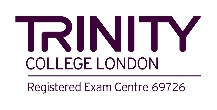 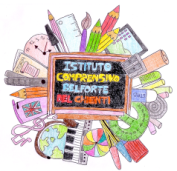 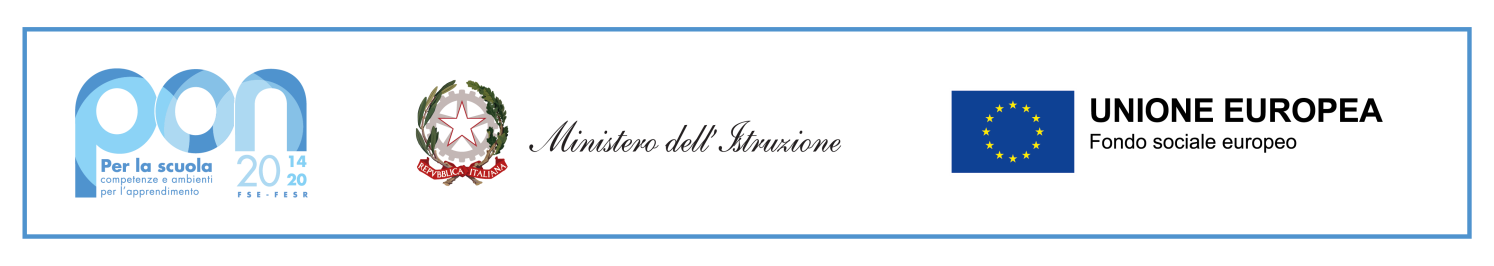 SEDE CENTRALE: Via Belforte del Chienti, 24 – 00156 Roma - ☎ 06 41217716 fax 06 41217716Codice fiscale: 97712620588 – Cod. meccanografico: RMIC8EQ00Ghttps://www.icbelfortedelchienti.edu.it ✉ RMIC8EQ00G@istruzione.it pec: RMIC8EQ00G@pec.istruzione.itCorso rivolto a tutti i docenti di ogni ordine e grado di scuolaArgomento lezione/seminarioModalitàDocenteDisponibilitàMonte ore totaleInclusione scolastica delle alunne e degli alunni con Disturbo dello Spettro Autistico In presenzaProf.ssa Paola AielloVenerdì 3/03/2023 3,5 h✔Introduzione alla la Comunicazione Aumentativa Alternativa A distanzaProf.ssa Michela Galdieri	20/03/2023 dalle 17.30 alle 19.302 hIntroduzione alle strategie didattiche visive per favorire il processo di apprendimento A distanzaProf.ssa Emanuela ZappalàDisponibile il 27/03/2023 dalle 17.00 alle 20.003 hSeminario: “Il processo di apprendimento degli alunni e delle alunne con Disturbo dello Spettro Autistico”A distanzaProf. Giacomo VivantiMercoledì 12/04/2023dalle 17.00 alle 20.003 hStrumenti e ausili della Comunicazione Aumentativa Alternativa per la comunicazione e l’inclusioneA distanzaProf.ssa Michela Galdieri26/04/2023dalle 17.00 alle 20.003 hTecnologie didattiche per allievi con Disturbo dello Spettro AutisticoA distanzaProf. Stefano Di Tore2/05/2023 dalle 17.00 alle 20.303,5 hStrategie didattiche visive per favorire il processo di apprendimento:il video modeling	A distanzaProf.ssa Emanuela Zappalà	Disponibile il 15/05/2023 dalle 17.30 alle 19.302 h